Kraszanki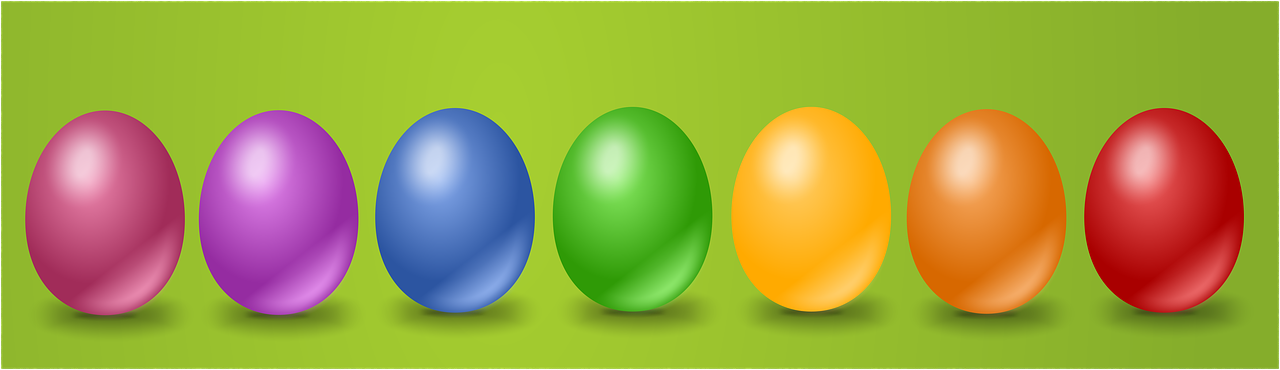 